ДОГОВОР №_________на управление, содержание и ремонт многоквартирного домаг. Обнинск                                                                                                                                     «____» ____________ 2020 г.Общество с ограниченной ответственностью Управляющая компания «Качество Жизни», именуемое в дальнейшем «Управляющая компания», в лице директора Лебедевой Анны Николаевны, действующего на основании Устава, с одной Стороны, и Собственник __________________________________________________________________________________________, в многоквартирном доме по адресу: Калужская область, г. Обнинск, ул. Поленова, д.14, кв. _______, с другой Стороны, заключили настоящий Договор на управление, содержание и ремонт многоквартирного дома на следующих условиях:1. Общие положения1.1. Настоящий Договор заключен на основании действующего законодательства Российской Федерации, решения общего собрания собственников жилого дома.1.2. Условия настоящего Договора определены общим собранием собственников жилого дома и являются одинаковыми для всех собственников помещений.1.3. Собственники помещений (собственники) – собственники жилых и нежилых помещений в многоквартирном доме и участники долевой собственности на общее имущество в таком доме, а так же законные пользователи жилых помещений, на которых настоящим договором или действующим законодательством возложены обязанности по оплате услуг Управляющей компании.2. Предмет Договора2.1. Состав общего имущества в многоквартирном доме, в отношении которого осуществляется управление, и его состояние указаны в Приложении №1 к Договору.2.2.  Характеристика многоквартирного дома на момент заключения Договора:         а) адрес многоквартирного дома - Калужская область,  город Обнинск, улица Поленова, дом 14,         б) номер технического заключения технической инвентаризации – б/н от 20.04.2018г.;         в) серия, тип постройки - индивидуальный проект, капитальный;         г) год постройки - 2018;         д) этажность - 11;         е) количество квартир - 220;         ж) площадь технического этажа-1258,9 кв. м.          з) общая площадь квартир без учета летних – 10660,4 кв. м;          и) площадь лоджий, балконов и пр. – 905,2 кв. м.;          к) площадь технического подполья  - 1278,5 кв. м;          л) площадь мест общего пользования -2248,9 кв. м.          м) степень  износа  по  данным  государственного  технического учета - 0 %.2.3. Собственник поручает, а Управляющая компания принимает на себя обязательства по управлению, содержанию и ремонту многоквартирного дома, а именно:2.3.1. Выбор обслуживающих, ресурсоснабжающих и прочих организаций, а также заключение с ними договоров от имени и за счет Собственников;2.3.2. Представление интересов Собственников в органах государственной власти и местного самоуправления, контрольных, надзорных и иных органах;2.3.3. Выполнение работ и оказание услуг по содержанию, а в случае принятия собственниками решения и по текущему ремонту, самостоятельно в полном объеме либо путем привлечения третьих лиц;2.3.4. Приемка работ и услуг, выполненных и оказанных по заключенным договорам;2.3.5. Начисление, сбор и перерасчет платежей потребителей за содержание и прочие услуги, с правом передачи этих полномочий по договору третьим лицам;2.3.6. Установление и фиксирование факта неисполнения или ненадлежащего исполнения договорных обязательств, участие в составлении соответствующих актов;2.3.7. Установление фактов причинения вреда имуществу потребителей;2.3.8. Организация аварийно-технического обслуживания самостоятельно, либо путем заключения соответствующих договоров с третьими лицами;2.3.9. Проверка технического состояния общего имущества дома;2.3.10. Подготовка экономических расчетов по планируемым работам и (или) услугам, касающимся содержания, текущего и капитального ремонтов, модернизации и реконструкции общего имущества дома;2.3.11. Принятие и хранение проектной, технической, а также исполнительной и иной документации на многоквартирный дом, внесение изменений и дополнений в указанную документацию в порядке, установленном законодательством РФ;2.3.14. Хранение копий правоустанавливающих документов на помещения, а также документов, являющихся основанием для проживания граждан в помещении;2.3.13. Прием и рассмотрение обращений, жалоб Собственников на действие (бездействие) обслуживающих и прочих организаций;2.3.14. Выдача Собственникам справок и иных документов в пределах своих полномочий;2.3.15. Ведение бухгалтерской, статистической и иной документации;2.3.16. Перечень работ по содержанию и ремонту общего имущества определен в Приложении №1 к данному Договору в соответствии с Правилами и нормами технической эксплуатации жилищного фонда;2.3.17. Размер платы за содержание и прочие услуги Управляющей компании определен в Приложении № 2 к данному Договору. 2.3.18. Управляющая  компания обязуется на основании протокола (распоряжения) совета дома заключать договора с организациями на предоставление услуг (выполнение работ) в том числе связанных с охраной придомовой территории.2.3.19. Предоставление коммунальных услуг Собственникам и законным пользователям помещений в многоквартирном доме.2.3. Собственники обязуются оплачивать услуги Управляющей компании в порядке, установленном настоящим Договором.3. Права и обязанности Сторон3.1. Управляющая компания обязуется:3.1.1. Управлять многоквартирным жилым домом в соответствии с условиями настоящего Договора и действующим законодательством;3.1.2. Самостоятельно или с привлечением иных юридических лиц и специалистов организовать проведение работ по содержанию и текущему ремонту общего имущества многоквартирного дома в соответствии с действующим законодательством с утверждением смет на работы у председателя совета дома;3.1.3. Представлять интересы Собственника(ов) по предмету Договора во всех организациях, предприятиях и учреждениях любых организационно-правовых форм и уровней;3.1.4. Вести и хранить техническую документацию (базы данных) на многоквартирный дом. По требованию Собственника знакомить его с условиями совершенных Управляющей компанией сделок в рамках исполнения Договора;3.1.5. Проводить текущие, внеочередные и сезонные осмотры общего имущества МКД. Результаты осмотров оформлять в порядке, установленном Правилами содержания общего имущества в многоквартирном доме, утвержденными постановлением Правительства от 13.08.2006 № 491.3.1.6. Разрабатывать планы работ и услуг по содержанию, текущему ремонту общего имущества многоквартирного дома. Перечень работ и услуг по содержанию и ремонту общего имущества многоквартирного дома определяются в соответствии с Приложением №1 к настоящему Договору. Иные решения по проведению данных работ и услуг могут быть приняты на общем собрании Собственников и по согласованию с Управляющей компанией;3.1.7. Обеспечивать аварийно-диспетчерское обслуживание принятого в управление многоквартирного дома;3.1.8. Осуществлять рассмотрение предложений, заявлений и жалоб Собственников многоквартирного дома и принимать соответствующие меры в установленные для этого сроки;3.1.9.Организовать и вести личный прием собственников и пользователей помещений по вопросам, касающимся управления многоквартирным домом, не реже одного раза в месяц. Прием осуществляется по месту нахождения офиса управляющей организации, указанного в настоящем Договоре, в установленные часы приема. График приема граждан и юридических лиц руководителем и иными представителями управляющей организации размещается в местах, доступных всем собственникам помещений в МКД: в помещениях общего пользования и/или лифтах МКД, а также на официальном сайте управляющей организации в сети интернет.Запись на прием осуществляется по телефону или электронной почте управляющей организации. Прием без предварительной записи ведется после приема собственников и пользователей помещений в многоквартирном доме, записанных на прием.3.1.10. Уведомлять Собственников об изменении порядка и условий содержания и текущего ремонта многоквартирного дома в рамках Договора путем размещения соответствующей информации на информационных стендах дома в срок не позднее, чем за месяц до наступления перечисленных выше событий;3.1.11. Производить начисление и сбор установленных в п. 4.1. Договора платежей;3.1.14. Рассматривать все претензии Собственника, связанные с исполнением заключенных Управляющей компанией Договоров с третьими лицами и разрешать возникшие конфликтные ситуации;3.1.13. Управляющая организация представляет собственникам помещений Отчет о выполнении условий Договора ежегодно в течение I квартала текущего года путем его размещения на официальном сайте управляющей организации в сети интернет. При отсутствии письменных мотивированных возражений собственников, направленных в адрес управляющей организации в течение 15 дней с момента представления Отчета, Отчет считается утвержденным без претензий и возражений..3.2. Управляющая компания вправе:3.2.1. Самостоятельно определять порядок и способ выполнения работ по управлению многоквартирным домом, привлекать сторонние организации, имеющие необходимые навыки, оборудование, сертификаты, лицензии и иные разрешительные документы к выполнению работ по содержанию и ремонту общего имущества многоквартирного дома;3.2.1. Проводить проверку работы установленных приборов учета и сохранности пломб;3.2.2. Взыскивать с Собственников в установленном порядке задолженность по оплате услуг в рамках Договора, а также уплаты неустоек (штрафов, пеней).3.2.3.  Управляющая компания имеет право на использование персональных данных собственников и нанимателей:            При формировании платежного документа специализированной организацией или информационно-расчетным центром, с которыми у УО заключен договор;            Размещении информации о размере платы за содержание жилого помещения и коммунальные услуги в системе как самой УО, так иной организацией, с которой у УО заключен договор;            Ведении досудебной и судебной работы, направленной на снижение размера задолженности собственников и иных потребителей за услуги и работы, оказываемые и выполняемые по договору, а также для взыскания задолженности с собственников и потребителей. Предусмотрите согласие собственников на передачу персональных данных третьим лицам, осуществляющим взыскание задолженности за оказываемые УО услуги в судебном порядке.3.3. Собственники обязуются:3.3.1. Передать Управляющей компании полномочия по управлению многоквартирным домом, предусмотренные п.2.1. настоящего Договора; 3.3.2. Своевременно в установленные сроки и порядке оплачивать предоставленные по Договору услуги.  Возмещать Управляющей компании расходы, связанные с исполнением Договора. Данные расходы включаются в выставляемый Управляющей компанией счет на оплату услуг;3.3.3. В случае возникновения необходимости проведения Управляющей компанией не установленных Договором работ и услуг, в том числе связанных с ликвидацией последствий аварий, наступивших по вине Собственника, либо в связи с нарушением Собственником условий настоящего Договора, указанные работы проводятся за счет Собственника;3.3.4. Предоставить право Управляющей компании представлять интересы Собственника по предмету Договора (в том числе по заключению Договоров, направленных на достижение целей Договора и не нарушающих имущественных интересов Собственников) во всех организациях;3.3.5. Выполнять предусмотренные законодательством санитарно-гигиенические, экологические, архитектурно-градостроительные, противопожарные и эксплуатационные требования;3.3.6. Своевременно предоставлять Управляющей компании сведения:- о количестве граждан, проживающих в помещении(ях) совместно с Собственником. При отсутствии этих данных все расчеты производятся исходя из численности проживающих.- о смене Собственника. Сообщить Управляющей компании  Ф.И.О. нового Собственника и дату вступления нового Собственника в свои права. Представить Управляющей компании копию Договора купли-продажи жилого помещения, аренды, найма и другие документы, подтверждающие смену собственника или владельца;3.3.7. Обеспечить доступ  в принадлежащее ему помещение представителям Управляющей компании, а также организаций, осуществляющих жилищно-коммунальное обслуживание многоквартирного дома для осмотра приборов учета и контроля, а также для выполнения необходимого ремонта общего имущества многоквартирного дома и работ по ликвидации аварий с участием представителя Управляющей компании;3.3.8. Не устанавливать, не подключать и не использовать электробытовые приборы и машины мощностью, превышающей технические возможности внутридомовой электрической сети, дополнительные секции приборов отопления, регулирующую и запорную арматуру без согласования с Управляющей компанией. А также не подключать и не использовать бытовые приборы и оборудование, включая индивидуальные приборы очистки воды, не имеющие технических паспортов (свидетельств), не отвечающие требованиям безопасности эксплуатации и санитарно-гигиеническим нормативам без согласования с Управляющей компанией;3.3.9. Не осуществлять переоборудование внутренних инженерных сетей без согласования с Управляющей компанией;3.3.10. Не нарушать имеющиеся схемы учета услуг, в том числе не совершать действий, связанных с нарушением пломбировки счетчиков, изменением их местоположения в составе инженерных сетей и демонтажем без согласования с Управляющей компанией;3.3.11. Своевременно осуществлять поверку приборов учета. К расчету оплаты коммунальных услуг предоставляются данные только поверенных приборов учета;3.3.14. Ознакомить всех совместно проживающих в жилом помещении либо использующих помещение, принадлежащее Собственнику, дееспособных граждан с условиями Договора;3.3.13. Не совершать действий, связанных с отключением многоквартирного дома от подачи электроэнергии, воды и тепла;3.3.14. Исполнять иные обязанности, предусмотренные действующими законодательными и нормативно-правовыми актами Российской Федерации, региональных и местных органов власти применительно к данному Договору;3.3.15. При проведении общестроительных, монтажных и отделочных работ при перепланировке и  переустройстве принадлежащего Собственнику помещения сообщать в письменной форме об этом Управляющей компании и строго  руководствоваться Жилищным кодексом РФ и действующими нормативными актами.3.4. Собственник имеет право:3.4.1. Знакомится с условиями сделок, совершенных Управляющей компанией в рамках исполнения Договора;3.4.2. В случае неотложной необходимости обращаться к Управляющей компании с заявлением о временной приостановке подачи в многоквартирный дом воды, электроэнергии, отопления;3.4.3. Требовать в установленном порядке от Управляющей компании перерасчета платежей за услуги по  Договору, за  исключением услуг по управлению, в связи с несоответствием услуг перечню, составу и периодичности работ (услуг);3.4.4. Осуществлять другие права, предусмотренные действующим законодательством РФ.4. Цена и порядок расчетов4.1. Собственник производит  оплату в рамках Договора за следующие услуги:- содержание общего имущества многоквартирного дома;- возмещение расходов по обеспечению горячего водоснабжения и отопления, а так же лифтового хозяйства;- возмещение расходов по страхованию  и освидетельствованию лифтового хозяйства;- оплата иных дополнительных услуг (охрана придомовой территории, текущий ремонт и тд.) оказываемых Управляющей компанией по решению совета дома и/или Собственников.4.2. Плата за услуги Управляющей компании в рамках Договора устанавливается в размере, обеспечивающем содержание общего имущества в многоквартирном доме, в соответствии с действующим перечнем, составом и периодичностью работ (услуг), указанных  в Приложении № 1.4.3. Размер платы за жилое помещение определяется на общем собрании собственников помещений в таком доме. Размер платы определяется с учетом предложений управляющей организации и устанавливается сроком на один год. Размер платы должен быть соразмерным утвержденному перечню, объемам и качеству услуг и работ, позволяющим осуществлять надлежащее содержание общего имущества МКД.4.4. Размер платы за услуги Управляющей компании определен в Приложении №2 к данному Договору, который устанавливается по тарифам, одинаковым для всех собственников жилых и нежилых помещений.4.5. В случае принятия Собственниками решения о снижении тарифов на содержание жилья часть работ подлежит исключению из Приложения № 1 по решению Собственников или по выбору управляющей компании в одностороннем порядке по согласованию с собственниками.4.6. В случае если собственники помещений в многоквартирном доме на их общем собрании не приняли решение об установлении размера платы за жилое помещение на следующий год, то управляющая организация осуществляет расчеты за предоставляемые услуги по ценам, установленным уполномоченным органом для внесения платы за жилое помещение для собственников помещений в МКД, не установивших размер платы за содержание и ремонт жилого помещения.4.7. Собственники вносят плату за жилое помещение, коммунальные и прочие услуги ежемесячно до 25 числа месяца, следующего за истекшим месяцем, на основании выставляемых платежных документов, представляемых не позднее 10 числа месяца, следующего за истекшим месяцем.5. Ответственности сторон5.1. При неисполнении или ненадлежащем исполнении, предусмотренных настоящим Договором обязательств, Управляющая компания несет ответственность в объеме предоставленных полномочий и принятых на себя обязательств по настоящему договору.5.2. Собственник не несет ответственности по обязательствам Управляющей компании.5.3. Управляющая компания не отвечает по обязательствам Собственника, в том числе по оплате им обязательных платежей: плате за услуги и работы по управлению многоквартирным домом, содержанию, текущему и   капитальному ремонту общего имущества.  6. Срок действия и расторжение Договора6.1. Управляющая организация обязана приступить к управлению многоквартирным домом с даты включения многоквартирного дома в реестр лицензий субъекта Российской Федерации в связи с заключением договора управления таким домом и действует в течение трех лет6.2. Настоящий Договор считается продленным на тех же условиях и на тот же срок, если ни одна из Сторон за месяц до окончания срока действия не заявит о его расторжении.6.3. Настоящий Договор может быть расторгнут по соглашению Сторон или по основаниям, предусмотренным законодательством РФ.7. Особые условия7.1. Все споры, возникшие из Договора или в связи с ним, разрешаются сторонами путем переговоров. В случае, если стороны не могут достичь взаимного соглашения, споры и разногласия разрешаются в судебном порядке по заявлению одной из сторон.7.2. Настоящий договор составлен в двух экземплярах,  по одному для каждой из Сторон и имеют одинаковую юридическую силу.8. Реквизиты сторонПриложение № 1 к Договору № ______ на управление, содержание и ремонт многоквартирного дома от «____» ______________202_г.Перечень работ и услуг по содержанию многоквартирного домаСхемы разграничения границ эксплуатационной ответственности между Управляющей компанией и Собственником помещенияГраница ответственности за эксплуатацию инженерных сетей, устройств и оборудования между общим имуществом в многоквартирном жилом доме и личным имуществом - помещением Собственника является: - по строительным конструкциям – внутренняя поверхность стен помещения, оконные заполнения и входная дверь в помещение (квартиру); - на системах отопления, горячего и холодного водоснабжения – отсекающая арматура (первый вентиль) от стояковых трубопроводов, расположенных в помещении (квартире). При отсутствии вентилей – по первым сварным соединениям на стояках; - на системе канализации – плоскость раструба тройника канализационного стояка, расположенного в помещении (квартире); - на системе электроснабжения – выходные соединительные клеммы автоматических выключателей, расположенных в этажном щитке. Квартирный электросчетчик не принадлежит к общему имуществу. Примечание:Граница ответственности между Собственником и Управляющей компанией обозначена красной линией на схеме. Схемы раздела границ эксплуатационной ответственностиСхема №1. Система отопления 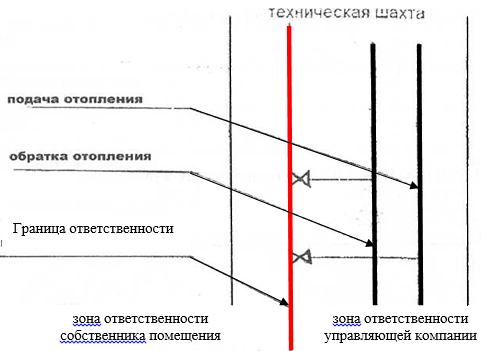 Первые точки присоединения подводящих и отводящих трубопроводов системы отопления. Подводящие и отводящие трубопроводы до точек присоединения обслуживает Управляющая компания, остающуюся часть - Собственник.Схема №2. Системы холодного и горячего водоснабжения 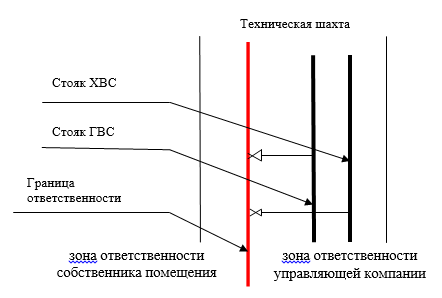 Первые запорно - регулировочные краны на отводах внутриквартирной разводки от транзитного стояка горячего и холодного водоснабжения. Транзитный стояк обслуживание Управляющая компания, систему после точки разделения от первого вентиля на стояке – Собственник.Схема №3. Система водоотведения хозяйственно-бытовых отходов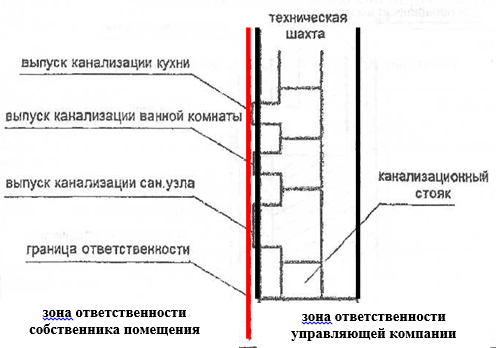 Точка присоединения отводящего трубопровода системы водоотведения к тройнику транзитного стояка общедомовой системы водоотведения. Сам стояк обслуживает Управляющая компания, тройник и остающуюся часть - Собственник.Схема №4. Система электроснабжения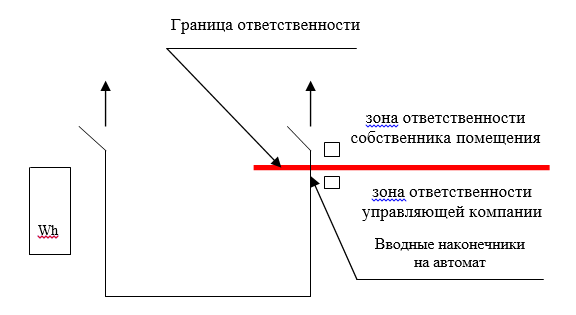 Стояковую разводку (общий кабель) и точки крепления провода обслуживает Управляющая компания. От точек крепления отходящих к помещению Собственника фазового, нулевого и заземляющего проводов от вводного выключателя и всё электрооборудование обслуживает Собственник.       Приложение № 2 к Договору № ______ на управление, содержание и ремонт  многоквартирного дома от «____» ______________202__г.ТАРИФЫ НА УСЛУГИ ПО СОДЕРЖАНИЮ МНОГОКВАРТИРНОГО ДОМАРАСХОДЫ ПО ОБЕСПЕЧЕНИЮ ГОРЯЧЕГО ВОДОСНАБЖЕНИЯ И ОТОПЛЕНИЯРАСХОДЫ ПО ОБЕСПЕЧЕНИЮ ЛИФТОВОГО ХОЗЯЙСТВАТЕКУЩИЙ РЕМОНТРАСХОДЫ ПО ОХРАНЕТЕХНИЧЕСКОЕ ОБСЛУЖИВАНИЕ СИСТЕМЫ УПРАВЛЕНИЯ И  КОНТРОЛЯ ДОСТУПА       Приложение № 3 к Договору № ______ на управление, содержание и ремонт  многоквартирного дома от «____» ______________202__г.. Перечень объектов, входящих в состав общего имущества Дома1. Помещения в многоквартирном доме, не являющиеся частями квартир и предназначенные для обслуживания более одного жилого и(или) нежилого помещения в этом многоквартирном доме (далее - помещения общего пользования), в том числе межквартирные лестничные площадки, лестницы, лифты, лифтовые и иные шахты, коридоры, технические этажи  и технические подвалы, в которых имеются инженерные коммуникации, иное обслуживающее более одного жилого и (или) нежилого помещения в многоквартирном доме оборудование (включая индивидуальный тепловой пункт и другое инженерное оборудование).2. Крыши.3. Ограждающие несущие конструкции многоквартирного дома (включая фундаменты, несущие стены, плиты перекрытий, балконные и иные плиты).4. Ограждающие ненесущие конструкции многоквартирного дома, обслуживающие более одного жилого и (или) нежилого помещения (включая окна и двери помещений общего пользования, перила, парапеты и иные ограждающие ненесущие конструкции).5. Механическое, электрическое, санитарно-техническое и иное оборудование, находящееся в многоквартирном доме за пределами или внутри помещений и обслуживающее более одного жилого и (или) нежилого помещения (квартиры).6. Земельный участок, на котором расположен многоквартирный дом и границы которого определены на основании данных государственного кадастрового учета, с элементами озеленения и благоустройства. 7. Иные объекты, предназначенные для обслуживания, эксплуатации и благоустройства многоквартирного дома, включая трансформаторные подстанции, коллективные автостоянки, детские и спортивные площадки, расположенные в границах земельного участка, на котором расположен многоквартирный дом. 8. В состав общего имущества включаются внутридомовые инженерные системы холодного и горячего водоснабжения, состоящие из стояков, ответвлений от стояков до первого отключающего устройства, расположенного на ответвлениях от стояков, указанных отключающих устройств, коллективных (общедомовых) приборов учета холодной и горячей воды, первых запорно-регулировочных кранов на отводах внутриквартирной разводки от стояков, а также механического, электрического, санитарно-технического и иного оборудования, расположенного на этих сетях. 9. В состав общего имущества включается внутридомовая система отопления, состоящая из стояков, обогревающих элементов, регулирующей и запорной арматуры, коллективных (общедомовых) приборов учета тепловой энергии, а также другого оборудования, расположенного на этих сетях. 10. В состав общего имущества включается внутридомовая система электроснабжения, состоящая из вводных шкафов, вводно-распределительных устройств, аппаратуры защиты, контроля и управления, коллективных (общедомовых) приборов учета электрической энергии, этажных щитков и шкафов, осветительных установок помещений общего пользования, электрических установок систем дымоудаления, систем автоматической пожарной сигнализации внутреннего противопожарного водопровода, пассажирских лифтов,  плдъемников для инвалидов, сетей (кабелей) от внешней границы, установленной в соответствии с пунктом 8 настоящих Правил, до индивидуальных, общих (квартирных) приборов учета электрической энергии, а также другого электрического оборудования, расположенного на этих сетях. 11. Внешней границей сетей электро-, тепло-, водоснабжения и водоотведения, информационно-телекоммуникационных сетей  является внешняя граница стены многоквартирного дома, а границей эксплуатационной ответственности при наличии коллективного (общедомового) прибора учета соответствующего коммунального ресурса, если иное не установлено соглашением собственников помещений с исполнителем коммунальных услуг или ресурсоснабжающей организацией, является место соединения коллективного (общедомового) прибора учета с соответствующей инженерной сетью, входящей в многоквартирный дом.                                                                                                 Приложение № 4 к Договору № ______ на управление, содержание и ремонт многоквартирного дома от «____» ______________202__г.Согласие на обработку персональных данныхЯ, ___________________________________________________________________________Дата рождения ________________________________________________________________Место рождения _______________________________________________________________Зарегистрирован по адресу: __________________________________________________________________________________________________________________________________Фактически проживаю ______________________________________________________________________________________________________________________________________Документ, удостоверяющий личность: _____________________________________________________________________________________________________________________________________________________________________________________________________________________________________________________________________________________________________________________________________________________________________________________________________________ИНН ________________________________________________________________________в соответствии с Федеральным законом "О персональных данных" от 27.07.2006 N152ФЗ, в целях осуществления деятельности по управлению многоквартирным домом,создания и ведения реестра собственников многоквартирного дома  №14 по ул. Поленова, г. Обнинска, начисления платы за коммунальные услуги и услуги по обслуживанию многоквартирного дома, выполнению текущего и капитального ремонта, начислению платы за капитальный ремонт многоквартирного дома, привлечения информационно-расчетного центра, иных третьих лиц для оказания услуг в части обеспечения функций управления многоквартирным домом, работе с должниками и т.п.даю согласие ООО Управляющей Компании «Качество жизни» ОГРН 1154025000755в лице его представителей и работников, на обработку моих персональных данных, а именно: фамилия, имя, отчество; дата и место рождения; ИННпаспортные данные; адрес регистрации по месту жительства и адрес фактического проживания; количество проживающих и зарегистрированных в квартире моего проживания;размер начисленных жилищно - коммунальных услуг по квартире проживания. Настоящее согласие на обработку персональных данных действительно в течение всего срока действия договора управления, а также имеет силу в течение трех лет после его расторжения (для обеспечения возможности управляющей организации произвести перерасчет собственнику в случае его обращения за корректировкой размера платы за ЖКУ).Мне известно, что настоящее согласие на обработку персональных данных может быть мною отозвано путем направления письменного заявления. «___» ______________ ____ г.                                                   /_______________/_____________Приложение № 4 к Договору № ______ на управление, содержание и ремонт многоквартирного дома от «____» ______________202__г.Доверенность председателю совета многоквартирного домапо адресу: Калужская область, г. Обнинск, ул.Поленова,д.14город Обнинск                                                                                                 «___» ___________202__г.Собственник помещения в многоквартирном доме по адрес: Калужская область, г. Обнинск, ул. Поленова, д.14,действующие на основании решения общего собрания от "08" декабря 2018 г. №1, в  соответствии с ч. 8 ст.161.1 Жилищного кодекса  РФ,  настоящей доверенностью уполномочивают  председателя совета многоквартирного дома  ____________________________________________________________,                                                                                               (Ф.И.О.)зарегистрированного по адресу: _____________________________________________________, вести от имени и в интересах собственников указанного  многоквартирного  дома переговоры с лицами, оказывающими услуги по содержанию  и (или) выполняющими  работы  по ремонту  общего имущества в таком  доме,  и предоставляют ему(ей)  право  заключения  на условиях, указанных  в решении общего собрания собственников помещений в данном доме, договора управления многоквартирным домом и/или договоров, указанных в  ст. 161  Жилищного  кодекса  РФ,  подписи таких договоров,  контроля их исполнения,  а также совершения всех иных необходимых действий, связанных с выполнением данных полномочий. Полномочия  по настоящей  доверенности  не могут быть  переданы  другим лицам.Доверенность выдана два года.ООО УК «Качество жизни»СобственникЮр. адрес: 249030, Калужская область, г. Обнинск, ул. Славского, д.2Факт. адрес: 249007, Калужская область, г. Обнинск, ул. Поленова, д.10ИНН 4003036147, КПП 400301001ОГРН 1154025000755Р/счет 40702810922240000484 в Отделении № 8608ОАО «Сбербанка России» г. КалугаК/счет 30101810100000000614 БИК 042908612Тел. 8/48439/ 7-96-70e-mail: info@uk-kachestvozhizni.ruФамилия_________________________________     Имя _____________________________________Отчество _________________________________Паспорт серия ________ номер ______________Кем выдан _______________________________                               _________________________________________ Дата выдачи ______________________________ Проживающий (ая) по адресу: ________________________________________________________                   __________________________________________________________________________________ Тел. _____________________________________e-mail:___________________________________Директор                    ______________     Лебедева А.Н._________________  /______________________/Наименование (виды) работ и услугПериодичность выполнения работ1. Расходы на содержание аппарата управления:1. Расходы на содержание аппарата управления:Создание благоприятных и безопасных условий проживания граждан ПостоянноОбеспечение надлежащего содержания общего имущества в многоквартирном домеПостоянноРешение вопросов пользования общим имуществомПостоянноВедение бухгалтерской и иной документацииПостоянноПрием, хранение технической документации на многоквартирный дом и иных связанных с управлением  домом документов, предусмотренных Правилами содержания общего имущества в многоквартирном доме, утвержденными постановлением Правительства Российской Федерации от 13 августа 2006 года №491, в порядке установленном Правилами, а также их актуализация и восстановление (при необходимости)ПостоянноЗаключение договоров, сбор, обновление и хранение информации о собственниках и нанимателях помещений в многоквартирном доме, а также о лицах, использующих общее имущество в многоквартирном доме на основании договоров (по решению общего собрания собственников помещений в многоквартирном доме), включая ведение актуальных в электронном виде и (или) на бумажных носителях с учетом требований законодательства Российской Федерации о защите персональных данныхПостоянноПодготовка предложений по вопросам содержания и ремонта общего имущества собственников помещении в многоквартирном доме для их рассмотрения общим собранием собственников помещений в многоквартирном домеПостоянноОрганизация  рассмотрения общим собранием собственников помещений в многоквартирном доме вопросов, связанных с управлением многоквартирным домомПостоянноОрганизация оказания услуг и выполнения работ, предусмотренных минимальным перечнем  услуг и работПостоянноВзаимодействие с органами государственной власти и органами местного самоуправления по вопросам, связанным с деятельностью по управлению многоквартирным домомПостоянноКоммунальные услугиПостоянно2. Расходы на ведение расчетов с жителями (квитанции, платежи):2. Расходы на ведение расчетов с жителями (квитанции, платежи):Банковские услугиПостоянноУслуги Областного Информационного Расчетного Центра Калужской областиПостоянно3. Текущий ремонт - отсутствует.3. Текущий ремонт - отсутствует.4. Благоустройство и обеспечение санитарного состояния жилого здания:4. Благоустройство и обеспечение санитарного состояния жилого здания:Влажное подметание лестничных площадок и маршей до 3 этажа 5 раз в неделюВлажное подметание лестничных площадок и маршей выше 3 этажа2 раза в неделюМытье пола лестничных клеток выше 3 этажа2 раза в месяцМытье пола лестничных клеток ниже 3 этажа5 раз в неделюВлажное подметание  помещений общего пользования выше 3 этажа1 раз в неделюВлажное подметание и мытье пола кабины лифта5 раз в неделюВлажная протирка стен, дверей  в помещениях общего пользования, плафонов и потолков кабины лифта2 раза в месяцВлажная протирка стен, дверей тамбурных, плафонов на лестничных клетках, шкафов для электросчетчиков и слаботочных устройств,  обметание пыли с потолков2 раз в месяцВлажная протирка подоконников, отопительных приборов, почтовых ящиков1 раз в неделюВлажная протирка входных дверей входной группы5 раз в неделюМытье окон2 раза в годДезинфекция и дератизация1 раз в год5. Техническое обслуживание внутридомовых водопроводных, канализационных, тепловых и вентиляционных систем:5. Техническое обслуживание внутридомовых водопроводных, канализационных, тепловых и вентиляционных систем:Подготовка к весенне-летнему сезону 1 раз в годПодготовка к осенне-зимнему сезону (ремонт, регулировка, промывка, испытание, расконсервация систем центрального отопления)1 раз в годПроверка исправности канализационных вытяжек1 раз в годПроверка исправности, работоспособности, регулировка и техническое обслуживание насосов, запорной арматуры2 раза в годКонтроль состояния и замена неисправных контрольно-измерительных приборов (манометров, термометров и т.п.)1 раз в годКонтроль состояния и незамедлительное восстановление герметичности участков трубопроводов и соединительных элементов в случае их разгерметизации2 раза в годТехническое обслуживание системы вентиляции, определение работоспособности оборудования1 раз в годПроверка исправности канализационных вытяжек1 раз в годПрочистка канализационного лежака1 раз в годВосстановление работоспособности (ремонт, замена) оборудования и отопительных приборов, водоразборных приборов, относящихся к общему имуществу МКД2 раза в год6. Содержание электрических сетей:6. Содержание электрических сетей:Проверка заземления оболочки электрокабеля, замеры сопротивления изоляции проводов, укрепление электропроводки4 раза в годКонтроль состояния и восстановление исправности элементов  водопровода, канализации и горячего водоснабжения2 раза в годПроверка и обеспечение работоспособности устройств защитного отключения2 раза в годТехническое обслуживание  и ремонт силовых и осветительных установок, элементов молниезащиты и внутридомовых электросетей, очистки клемм и соединений в распределительных шкафах, наладка электрооборудования2 раза в годПроверка заземления оболочки электрокабеля, замеры сопротивления изоляции проводов, укрепление электропроводки4 раза в год7. Организация сбора и вывоза ТКОПо мере необходимости8. Уборка придомовой территории:8. Уборка придомовой территории:Подметание земельного участка в летний период1 раз в суткиУборка мусора с газона1 раз в двое сутокОчистка урн от мусора1 раз в суткиУборка мусора на контейнерных площадках1 раз в суткиСдвижка и подметание снега при отсутствии снегопадов1 раз в суткиСдвижка и подметание снега при снегопадераз в 2 часа во время снегопадаПосыпка территории противогололёдными составами1 раз в двое сутокУборка отмостков1 раз в неделюУборка приямков1 раз в месяцОчистка детских  и спортивной площадок и элементов благоустройства1 раз в неделюЛиквидация наледи1 раз в двое суток9. Механизированная уборка прилегающей территории:9. Механизированная уборка прилегающей территории:Полив и мойка проезжей части и тротуаровПо мере необходимостиСбор снега и очищение от наледи проезжей части и  стоянки автомашин, складирование снега в специальных местах, а также погрузка снега и вывоз с территории.По мере необходимости10. Уход за газонами и зелеными насаждениями:10. Уход за газонами и зелеными насаждениями:Полив газоновПо мере необходимостиСтрижка газонов2 раза в месяцПодрезка деревьев и кустов2 раза в годПодкормка растений и газонов2 раза в годПокраска деревьев1 раз в год11. Выполнения контроля по надлежащему содержанию фасада и стен многоквартирного дома, крыш, лестниц и иных услуг. А так же выполнение иных работ, по надлежащему содержанию общего имущества дома, предусмотренных действующим законодательством:11. Выполнения контроля по надлежащему содержанию фасада и стен многоквартирного дома, крыш, лестниц и иных услуг. А так же выполнение иных работ, по надлежащему содержанию общего имущества дома, предусмотренных действующим законодательством:Проверка технического состояния видимых частей конструкцийПостоянноВыявление несанкционированного изменения конструктивного решения, наличия деформаций, нарушения теплозащитных свойств, гидроизоляции между цокольной частью здания и стенами, неисправности водоотводящих устройствПостоянноОбслуживание системы видеонаблюденияПостоянноПроверка и при необходимости очистка кровли и водоотводящих устройств от мусора, грязи и наледи, препятствующих стоку дождевых и талых вод, дренажной систем и дворовой канализацииПо мере необходимостиСнятие показаний ИПУ и ОДПУ1 раз в месяцТехническое обслуживание приборов учета 1 раза в месяцДиректор  ООО УК «Качество жизни» ______________     Лебедева А.Н.Собственник_________________  /______________________/Наименование услугиСтоимость на 1 кв.м., руб.1.Расходы на содержание аппарата управления, согласно Приложению № 1 к Договору управления МКД5,862.Расходы на ведение расчетов с жителями (квитанции, платежи), согласно Приложению № 1 к Договору управления МКД1,503.Текущий ремонт04. Благоустройство и обеспечение санитарного состояния жилых зданий, согласно Приложению № 1 к Договору управления МКД2,735.Содержание внутридомовых водопроводных, канализационных, тепловых и вентиляционных систем, согласно Приложению № 1 к Договору управления МКД1,966.Подготовка к осенне-зимнему сезону Подготовка к весенне-летнему  сезону1,807.Содержание электрических сетей, согласно Приложению № 1 к Договору управления МКД1,748.Уход за газонами и зелеными насаждениями, согласно Приложению № 1 к Договору управления МКД0,859. Уборка придомовой территории, согласно Приложению № 1 к Договору управления МКД2,9410.Механизированная уборка прилегающей территории, согласно Приложению № 1 к Договору управления МКД2,3611. Выполнение контроля по надлежащему содержанию фасада и стен многоквартирного дома, крыши, лестниц и иных услуг предусмотренных действующим законодательством в соответствии с Приложением № 11,1714. Обслуживание системы доступа и видеонаблюдения0,65Итого23,56Наименование услугиСтоимость на 1 кв. м., руб.Техобслуживание ИТП 0,73Наименование услугиСтоимость на 1 кв. м., руб.Обслуживание лифтового хозяйства2,64Наименование услугиСтоимость на 1 кв. м., руб.Текущий ремонт2,00Наименование услугиСтоимость на 1 квартиру, руб.Охрана территории259,48Наименование услугиСтоимость на 1 квартиру, руб.Техническое обслуживание систем контроля и управления доступом 64,00Директор  ООО УК «Качество жизни» ______________     Лебедева А.Н.Собственник_________________  /______________________/Директор  ООО УК «Качество жизни» ______________     Лебедева А.Н.Собственник_________________  /______________________/подписьФ.И.О.дата